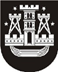 KLAIPĖDOS MIESTO SAVIVALDYBĖS TARYBASPRENDIMASDĖL SUTIKIMO PERIMTI VALSTYBĖS TURTĄ IR JO PERDAVIMO VALDYTI, NAUDOTI IR DISPONUOTI PATIKĖJIMO TEISE2019 m. vasario 21 d. Nr. T2-41KlaipėdaVadovaudamasi Lietuvos Respublikos vietos savivaldos įstatymo 6 straipsnio 32 punktu, Lietuvos Respublikos valstybės ir savivaldybių turto valdymo, naudojimo ir disponavimo juo įstatymo 6 straipsnio 2 punktu, 12 straipsnio 2 dalimi ir 20 straipsnio 1 dalies 4 ir 5 punktais ir atsižvelgdama į AB „Lietuvos geležinkeliai“ 2014 m. rugsėjo 15 d. raštą Nr. 2-3717 „Dėl pėsčiųjų tilto Priestočio g., Klaipėdoje“, Klaipėdos miesto savivaldybės taryba nusprendžia:1. Sutikti perimti Klaipėdos miesto savivaldybės nuosavybėn savarankiškosioms funkcijoms įgyvendinti valstybei nuosavybės teise priklausantį ir šiuo metu akcinės bendrovės „Lietuvos geležinkeliai“ patikėjimo teise valdomą turtą, esantį Klaipėdos mieste (priedas).2. Perduoti sprendimo 1 punkte nurodytą turtą, jį perėmus savivaldybės nuosavybėn, Klaipėdos miesto savivaldybės administracijai valdyti, naudoti ir disponuoti patikėjimo teise.3. Pritarti susitarimo „Dėl pėsčiųjų tilto Priestočio g., Klaipėdoje, perdavimo savivaldybės nuosavybėn“ projektui (pridedama). 4. Pavesti Klaipėdos miesto savivaldybės administracijos direktoriui savivaldybės vardu pasirašyti sprendimo 1 punkte nurodyto turto perdavimo ir priėmimo aktą ir sprendimo 3 punkte nurodytą susitarimą.5. Skelbti šį sprendimą Klaipėdos miesto savivaldybės interneto svetainėje.Savivaldybės meras Vytautas Grubliauskas